Ai Signori Genitori/Tutori dell’Alunna/oClasse … Sez. …. Plesso……………….OGGETTO: Comunicazione assenze – Alunna/o ……………………….Si comunica che ad oggi il numero di assenze effettuate dall’alunna/o ……………………………. Classe …… Sez. ….. Plesso …………………………….è pari a giorni …….Si ricorda che la  frequenza scolastica, oltre che obbligatoria a norma di legge (art. 3 Statuto delle Studentesse e degli Studenti), è necessaria per consentire agli alunni di conseguire positivi risultati scolastici, seguendo le spiegazioni e le esercitazioni svolte in classe e sostenendo le periodiche verifiche per accertare i livelli di profitto raggiunti.A norma dei criteri adottati nel Piano dell’offerta formativa triennale (PTOF), l’assiduità nella frequenza scolastica contribuisce all’attribuzione del voto sul comportamento (voto di condotta) e che per essere ammessi allo scrutinio finale è necessario avere frequentato non meno dei tre quarti delle lezioni annuali (l'art. 14 del DPR 122/2009- d.lgs. 62/2017).Le famiglie possono controllare le assenze e i ritardi dei propri figli anche consultando il Registro elettronico, utilizzando nome utente e password forniti dalla segreteria.Certa/o della Vostra piena collaborazione per sostenere l’impegno di vostra figlia nello studio e nella frequenza, porgo cordiali saluti.La Coordinatrice/Il Coordinatore di Classe----------------------------------------------------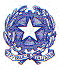 Ministero dell’Istruzione, dell’Università e della Ricerca Ambito Scolastico CE/7ISTITUTO COMPRENSIVO STATALE“COLLECINI – GIOVANNI XXIII”SAN LEUCIO – CASTEL MORRONEVia Giardini Reali n. 44 - 81100 CasertaTel. 0823/1444425 –Codice Ministeriale CEIC80800N – Codice Fiscale 93036920614Sito Web: www.collecini.edu.it E-Mail: ceic80800n@istruzione.it – Pec: ceic80800n@pec.istruzione.it